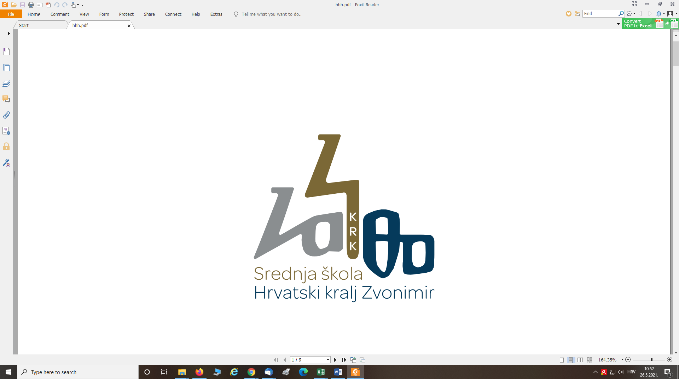 51500 Krk, Vinogradska 3tel. 051 221-400,  221-420E-mail: srednja-skola-krk@ri.t-com.hr           web: www.ss-hrvatskikraljzvonimir-krk.skole.hr/IBAN HR5324020061100108763 Erste bankaKLASA: 035-05/22-01/02URBROJ: 2142-10-01-22-55/1Krk, 08. srpnja 2022. godine	Na temelju članka 107. Zakona o odgoju i obrazovanju u osnovnoj i srednjoj školi (NN  87/08, 86/09, 92/10, 105/10, 90/11, 05/12, 16/12,  86/12, 126/12, 94/13, 152/14, 07/17, 68/18, 98/19 i 64/20) i članka 5. i 6. Pravilnika o načinu i postupku zapošljavanja Srednje škole Hrvatski kralj Zvonimir i nakon pribavljene suglasnosti Upravnog odjela za odgoj i obrazovanje Primorsko-goranske županije, Srednja škola Hrvatski kralj Zvonimir raspisuje NATJEČAJza popunu radnog mjestaNastavnik/ica povijesti– 1 izvršitelj/ca na određeno puno radno vrijemeMjesto rada: Srednja škola Hrvatski kralj Zvonimir, Vinogradska 3, 51500 KrkUvjeti za zasnivanje radnog odnosa:Uz opće uvjete za zasnivanje radnog odnosa, sukladno Zakonu o radu, kandidati moraju ispuniti i posebne uvjete iz članka 105. Zakona o odgoju i obrazovanju u osnovnoj i srednjoj školi (NN 87/08, 86/09, 92/10, 105/10, 90/11, 05/12, 16/12,  86/12, 126/12, 94/13, 152/14, 07/17, 68/18 , 98/19 i 64/20., u daljnjem tekstu: Zakon o odgoju i obrazovanju), iz Pravilnika o stručnoj spremi i pedagoško- psihološkom obrazovanju u srednjoj školi (NN 1/96, 80/99 i članka 14. Zakona o akademskim i stručnim nazivima i akademskom stupnju 8NN 107/07, 118/12).Razina obrazovanja: VSSPotrebna stručna sprema za radno mjesto nastavnika povijesti: 	- prof. povijesti ili magistar edukacije povijesti, Zapreke za zasnivanje radnog odnosa: Radni odnos u školskoj ustanovi ne može zasnovati osoba koja je pravomoćno osuđena ili protiv koje se vodi kazneni postupak za neko od kaznenih djela navedenih u članku 106. Zakona o odgoju i obrazovanju.
Prijava na natječaj i potrebna dokumentacija: U prijavi na natječaj navode se osobni podaci (osobno ime i prezime, adresa stanovanja, kontakt podaci) i naziv radnog mjesta na koje se prijavljuje. Prijavu je potrebno vlastoručno potpisati.Pravo na podnošenje prijave imaju ravnopravno osobe oba spola a izrazi koji se koriste u ovom natječaju za osobe u muškom rodu korišteni su neutralno i odnose se i na muške i na ženske kandidate sukladno članku 13. stavku 3. Zakona o ravnopravnosti spolova (NN 82/08, 69/17).Uz vlastoručno potpisanu pisanu prijavu kandidati su dužni priložiti:životopisdokaz o stečenoj stručnoj spremidokaz o državljanstvu uvjerenje da nije pod istragom i da se protiv kandidata ne vodi kazneni postupak u pogledu zapreka za zasnivanje radnog odnosa iz članka 106. Zakona o odgoju i obrazovanju (ne starije od dana raspisivanja natječaja)dokaz o evidentiranom radnom stažu iz matične evidencije Hrvatskog zavoda za zapošljavanje (ne starije od dana raspisivanja natječaja)Sve isprave prilažu se u neovjerenoj preslici i ne vraćaju se kandidatu nakon završetka natječajnog postupka, a prije izbora kandidat je dužan predočiti izvornik.Način dostave prijava: Prijave na natječaj sa svim potrebnim dokumentima o ispunjavanju uvjeta iz natječaja dostaviti u roku neposredno ili poštom na adresu: Srednja škola Hrvatski kralj Zvonimir, Vinogradska 3, 51500 Krk             s naznakom  „Za natječaj nastavnik povijesti“.Prijave upućene elektroničkom poštom neće se uvažavati.Rok za podnošenje prijava je 8 (osam) dana od dana objave natječaja na mrežnim stranicama i oglasnoj ploči Hrvatskog zavoda za zapošljavanje, te mrežnim stranicama i oglasnoj ploči Škole, odnosno od 8. do 18. srpnja 2022. godine.Kandidatom prijavljenim na natječaj smatra se samo osoba koja ispunjava formalne uvjete iz natječaja te koja podnese vlastoručno potpisanu, pravodobnu i potpunu prijavu. Nepotpune i nepravovremene prijave neće se razmatrati.Kandidat koji ne ispunjava formalne uvjete iz natječaja  i ne podnese vlastoručno potpisanu, pravodobnu i potpunu prijavu ne smatra se kandidatom prijavljenim na natječaj i ne obavještava se o razlozima zašto se ne smatra  kandidatom natječaja.Kandidat koji se poziva na pravo prednosti pri zapošljavanju prema posebnom zakonu, dužan je u prijavi na natječaj pozvati se na to pravo i priložiti sve propisane dokaze o ostvarivanju prava prednosti prema posebnom zakonu, a ima prednost u odnosu na ostale kandidate samo pod jednakim uvjetima.Osobe koje ostvaruju pravo prednosti pri zapošljavanju na temelju posebnih propisa dužne su u prijavi na natječaj pozvati se na to pravo prednosti i priložiti svu propisanu dokumentaciju prema posebnom zakonu te imaju prednost u odnosu na ostale kandidate samo pod jednakim uvjetima.Osobe koje ostvaruju pravo prednosti pod jednakim uvjetima pri zapošljavanju u skladu s člankom 102. Zakona o hrvatskim braniteljima iz Domovinskog rata i članovima njihovih obitelji (NN 121/17, 98/19, 84/21) uz prijavu na natječaj dužne su, osim dokaza o ispunjavanju traženih uvjeta,  priložiti i dokaze propisane člankom 103. st. 1. Zakona o hrvatskim braniteljima iz Domovinskog rata i članovima njihovih obitelji  koji su objavljeni na mrežnoj stranici Ministarstva hrvatskih branitelja. Poveznica na mrežnu stranicu Ministarstva hrvatskih branitelja s popisom dokaza potrebnih za ostvarenje prava prednosti: http://branitelji.gov.hr/UserDocsImages//dokumenti/Nikola//popis%20dokaza%20za%20ostvarivanje%20prava%20prednosti%20pri%20zapo%C5%A1ljavanju-%20ZOHBDR%202021.pdfOsobe koje ostvaruju pravo prednosti pri zapošljavanju u skladu s člankom 48. Zakona o civilnim stradalnicima iz Domovinskog rata (NN 84/21),  dužne su u prijavi na natječaj pozvati se na to pravo te uz prijavu, osim dokaza o ispunjavanju traženih uvjeta,  priložiti i dokaze iz članka 49. st. 1. Zakona o civilnim stradalnicima iz Domovinskog rata. Poveznica na mrežnu stranicu Ministarstva hrvatskih branitelja s popisom dokaza potrebnih za ostvarenje prava prednosti: https://branitelji.gov.hr/UserDocsImages//dokumenti/Nikola//popis%20dokaza%20za%20ostvarivanje%20prava%20prednosti%20pri%20zapo%C5%A1ljavanju-%20Zakon%20o%20civilnim%20stradalnicima%20iz%20DR.pdfOsobe koje se pozivaju na pravo prednosti pri zapošljavanju sukladno članku 102. Zakona o hrvatskim braniteljima iz Domovinskog rata i članovima njihovih obitelji (NN 121/17., 98/19. i 84/21.), članku 48f. Zakona o zaštiti vojnih i civilnih invalida rata (NN 33/92., 77/92., 27/93., 58/93., 2/94., 76/94., 108/95., 108/96., 82/01., 103/03., 148/13. i 98/19.).,  članku 9. Zakona o profesionalnoj rehabilitaciji i zapošljavanju osoba s invaliditetom (NN 84/21.), dužne su u prijavi na natječaj pozvati se na to pravo i uz prijavu priložiti svu propisanu dokumentaciju prema posebnom zakonu, a ima prednost u odnosu na ostale kandidate samo pod jednakim uvjetima.Kandidat koji je stekao inozemnu obrazovnu kvalifikaciju u inozemstvu dužan je u prijavi na natječaj priložiti rješenje određenog visokog učilišta o priznavanju potpune istovrijednosti u skladu sa Zakonom o priznavanju istovrijednosti stranih školskih svjedodžbi i diploma (NN 57/96, 21/00) ili rješenje Agencije za znanost i visoko obrazovanje o stručnom priznavanju inozemne visokoškolske kvalifikacije u skladu sa Zakonom o priznavanju inozemnih obrazovnih kvalifikacija (NN 158/03,198/03, 138/06 45/11) te u skladu sa Zakonom o reguliranim profesijama i priznavanju inozemnih stručnih kvalifikacija (NN 82/15) rješenje Ministarstva znanosti i obrazovanja o priznavanju inozemne stručne kvalifikacije radi pristupa reguliranoj profesiji. Provjera kandidata: Kandidati koji ispunjavaju sve uvjete natječaja, dužni su pristupiti postupku vrednovanja prema odredbama Pravilnika o načinu i postupku zapošljavanja u Srednjoj školi Hrvatski kralj Zvonimir. Pravilnik o načinu i postupku zapošljavanja u Srednjoj školi Hrvatski kralj Zvonimir dostupan je na poveznici:http://ss-hrvatskikraljzvonimir-krk.skole.hr/nastava/dokument?news_archive_view=1&news_archive_year=2019Sadržaj i način testiranja, područje provjere, pravni i drugi izvori za pripremanje kandidata za testiranje, bit će objavljeni na mrežnoj stranici Srednje škole Hrvatski kralj Zvonimir, http://ss-hrvatskikraljzvonimir-krk.skole.hr/ u rubrici pod nazivom Natječaji.Kandidati su obvezni pristupiti provjeri znanja i sposobnosti putem pismenog i usmenog testiranja. Vrijeme i mjesto održavanja pismenog i usmenog testiranja te popis kandidata koji se pozivaju na testiranje objavit će se najmanje 5 dana prije dana određenog za testiranje na mrežnoj stranici škole http://ss-hrvatskikraljzvonimir-krk.skole.hr/ pod rubrikom Natječaji.Kandidati koji zadovolje na pismenom testiranju ostvaruju pravo na pristup usmenom testiranju.Ako kandidat ne pristupi pismenom  ili usmenom testiranju, smatra se da je povukao prijavu na natječaj.Obavijest o rezultatu natječajnog postupka s imenom i prezimenom odabranog kandidata, Škola će objaviti na svojim mrežnim stranicama http://ss-hrvatskikraljzvonimir-krk.skole.hr/ u rubrici Natječaji u roku od 7 dana od dana odabira osobe u natječajnom postupku te će se objavom rezultata smatrati da su svi kandidati obaviješteni i neće biti pojedinačno pisano obavještavani. Prijavom na natječaj kandidati su suglasni s javnom objavom osobnih podataka (imena i prezimena) na mrežnim stranicama škole u svrhu poziva na testiranje i razgovor. Suglasni su i s objavom osobnih podataka (ime, prezime, titula) na mrežnoj stranici škole, u svrhu obavještavanja o rezultatima natječaja. Podnošenjem prijave na natječaj kandidat daje izričitu privolu Školi da može prikupljati i obrađivati osobne podatke kandidata iz natječajne dokumentacije u svrhu provedbe natječajnog postupka sukladno odredbama Opće uredbe (EU) 2016/679 o zaštiti osobnih podataka i Zakona o provedbi Opće uredbe o zaštiti podataka (NN 42/18). Kandidati su upoznati da prijave na natječaj Škola čuva i nakon isteka natječaja sukladno Posebnom propisu arhivskog i registraturnog gradiva s rokovima čuvanja i njegovim kasnijim izmjenama i dopunama.Natječaj je objavljen na mrežnoj stranici i oglasnoj ploči Hrvatskog zavoda za zapošljavanje i mrežnoj stranici i oglasnoj ploči Škole dana 8. srpnja 2022. godine i traje do 18. srpnja 2022. godine.																			RavnateljicaĐurđica Cvitkušić, prof.